The Cricklade Club 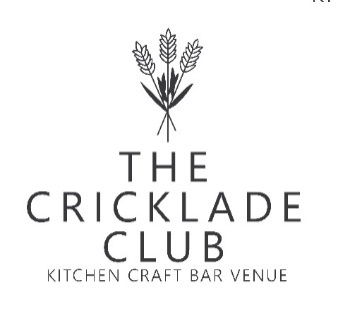 theclub@planetpursuits.comT 01793 299079EVENT PLANNING GUIDEWHAT TO CONSIDER WHEN PLANNING YOUR EVENTEVENING PARTYEvent hire £400.00 from 6pm until midnight, extra hour £50.00What’s included?Three leather sofas, tables and chairs, unattended cloakroom area, mood lighting and basic disco lighting, mirror ball, stocked bar and bar staffWhat do I need to consider?Catering. What style? Buffet, bowl food, finger food, hot dogs or nibbles, none? menus Linen if you need dining tables £12.00 black and £12.00 whiteDisco £250.00Bands click hereStage for band if you have a large band from £35.00 per deckSecurity if over 120 guests £80Wristbands or a guest listPA for background music Photo booth - ask usFun Casino - ask usParking in Cricklade click here and share with your guestsCoach Hire try Ellison’sPlease note – we DO NOT allow any table confetti, glitter or sprinkles and we do not permit any tape or adhesive on the walls. Balloon decorations are permitted, naked flames and candles permitted on request. Please ask about our table flowers, table centres or copper lights.WAKEEvent hire £50.00 per hour, you must include any set up time between 9am and 5pmWhat’s included?Three leather sofas, tables and chairs, unattended cloakroom area, PA system mood lighting, stocked bar and bar staff.What do I need to consider?Catering - What style? Hot buffet or finger buffet from £8.50 per person menus Teas and CoffeeTable Linen  £12.00 white £16.00 black per tableFlowers for the tablesEasel for photosCondolences bookDonations detailsParking in Cricklade click here and share with your guestsCoach Hire try Ellison’sPlease note – we do not allow any table confetti, glitter or sprinkles and we do not permit any tape or adhesive on the walls. Balloon decorations are permitted, naked flames and candles permitted on request. Please ask about our table flowers, table centres or copper lights.WEDDINGEvent hire £1000.00 from 8am until  9am the following day to allow you to dress the room and allow collection of gifts and personal items. Actual event - from wedding breakfast to 1am close of bar. IF you just want a party click on Evening Hire.What’s includedThree leather sofas, tables and chairs, unattended cloakroom area, mood lighting and basic disco lighting, mirror ball, stocked bar and bar staffWhat do I need to consider?Catering - What style? Welcome reception drink, canapes etc. Coffee stationTable Linen  £12.00 white £12.00 black per tableTable decorations or flowersDiscoBand click herePhoto booth (ask us)Security if over 120 guests £80Table plan or guest listCake stand and knifeGuests parkingEvent planningDirections for your guestsTable for presentsParking in Cricklade click here and share with your guestsCoach Hire try Ellison’sPlease note – we DO NOT allow any table confetti, glitter or sprinkles and we do not permit any tape or adhesive on the walls. Balloon decorations are permitted, naked flames and candles permitted on request. Please ask about our table flowers, table centres or copper lights.MEETINGSTo keep our hire rates competitive we have a £30.00 exc VAT  Day Delegate Rate and a  £24.00 exc VAT Eco conference rate click here for details.Hire from 08.30 until 17.00Capacities Theatre 100 Cabaret 70Classroom 48U Shape 40-50Banqueting 100 Standing 180 - 200What’s includedThree leather sofas, tables and chairs, table linen, unattended cloakroom areaTea and coffee arrivalMid-morning tea and coffee breakBuffet LunchMid afternoon tea and coffee break Table water and rocks organic squashMic and PAProjector and cable (excluding laptop)Click here for details.What do I need to consider?Croissant or pastry arrival add £2.50Flip charts and paper £15 each Notes, pen and paper £3.00 per delegateSweets or table mints £5.00 per table Soft drinks if required £1.50 eachAfternoon cake on request £2.50 eachBar service after conference Parking in Cricklade click here and share with your delegatesTeam building event or ice breaker ask our event company Planet Pursuits Please note – only Bluetack is permitted on the walls.CATERERSWe use our own catering company The Cotswold Cooks , for menu ideas We do permit external caterers for a charge of £50. We have no kitchen facilities for them and they must remove all waste and leave the hall clean and tidy. They cannot use our waste bins or any kitchen or washing areas. We hold an additional £150 security deposit. When using external suppliers you must consider additional hire period to allow set up and removal of catering equipment.ROOM LAYOUTS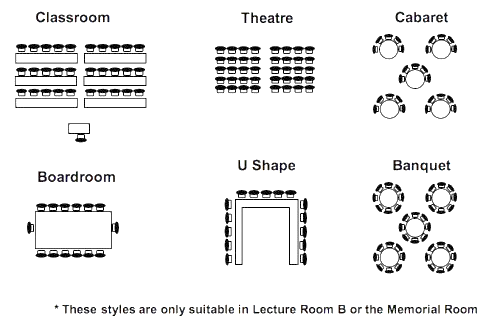 VENUE PLAN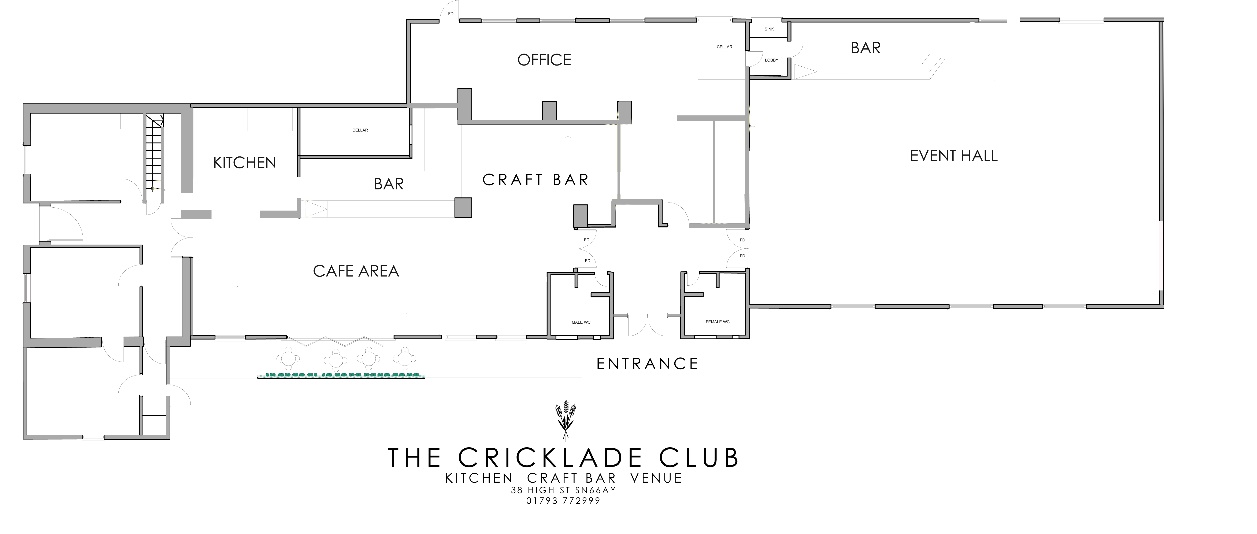 